Vrijdag 22 december 2023,9u. in de kerk te WatouKerstviering met kerstspel door de kinderen van de basisschool De Waaier.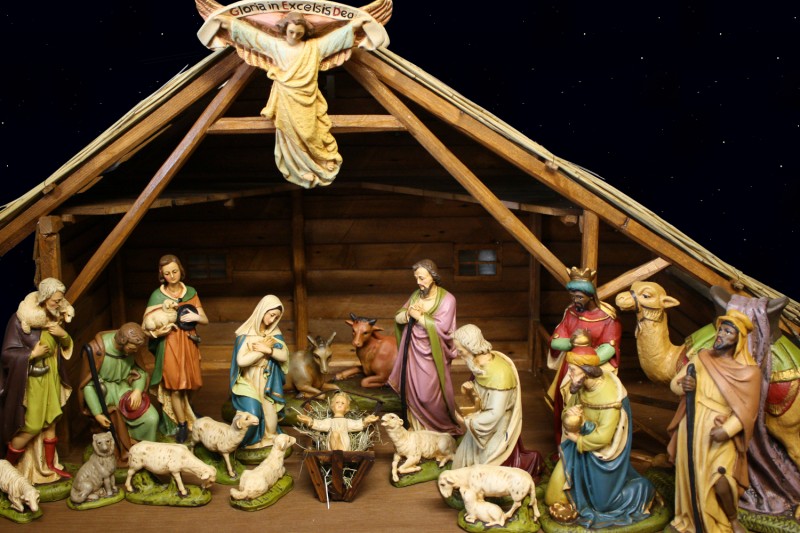 Nadien gelegenheid tot een tas soep à 1 EUR ten voordele van Burundi (project Cécile) en Nesten (project Trui Baes).Ook jij bent van harte welkom!